	Genève, le 20 juin 2017Madame, Monsieur,1	Suite à l'Annonce TSB AAP-4 du 16 janvier 2017 et à l’Annonce AAP-9 du 1er avril 2017, et en application du § 6.2 de la Recommandation A.8 (Johannesburg, 2008), j'ai l'honneur de vous informer que la Commission d'études 5 de l'UIT-T est parvenue, durant sa séance plénière du 24 mai 2017, aux décisions suivantes concernant les deux projets suivants de nouvelle Recommandation UIT-T:2	Les renseignements existants sur les brevets sont accessibles en ligne sur le site web de l'UIT-T.3	La version prépubliée de ces Recommandations sera prochainement disponible sur le site web de l'UIT-T, à l'adresse: http://itu.int/itu-t/recommendations/.4	L'UIT publiera ces Recommandations dès que possible.Veuillez agréer, Madame, Monsieur, l'assurance de ma haute considération.Chaesub Lee
Directeur du Bureau de la
normalisation des télécommunications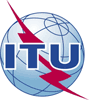 Union internationale des télécommunicationsBureau de la Normalisation des TélécommunicationsRéf.:Circulaire TSB 31SG5/CB-	Aux administrations des Etats Membres de l'Union;-	Aux Membres du Secteur UIT-T;-	Aux Associés de l'UIT-T participant aux travaux de la CE 5;-	Aux établissements universitaires participant aux travaux de l'UITTél.:
Fax:
E-mail:+41 22 730 6301
+41 22 730 5853
tsbsg5@itu.intCopie:-	Aux Présidente et Vice-Présidents de la 
Commission d'études 5;-	Au Directeur du Bureau de développement des télécommunications;-	Au Directeur du Bureau des radiocommunicationsObjet:Statut des Recommandations UIT-T K.44 (Rév.) et UIT-T L.1315 (ex  L.std tandt in EE) 
après la réunion de la Commission d'études 5 de l'UIT-T (15-24 mai 2017, Genève)NuméroTitreDécisionK.44Tests d'immunité des équipements de télécommunication exposés aux surtensions et aux surintensités – Recommandation de baseApprouvéL.1315 (ex L.std tandt in EE)Terminologie et évolution de la normalisation dans le domaine de l'efficacité énergétiqueApprouvé